Supply Listing: Pop-ups and Pull-tabs      Instructor Ellen GoldbergCardstock, heavy weight paper or scrapbook paper(8 1/2” x 11” or square 10”-14” square)Markers, colored pencils, pencil and eraser, penWhite glue and/or glue stickTape-scotch tape, double -sided tapeScissors and exacto knifeRuler- metal edge preferableCutting mat or piece of cardboard to cut on/ to protect working surfaceCompass, Protractor, TriangleAddendum for Pop-ups and Pull-tabs with Ellen GoldbergPlease send photos of your wonderful creations to tishgold@verizon.netWebsite: tishgold.wixsite.com/zia-chaparralPinterest: https://www.pinterest.com/ellensgoldberg/pop-ups/
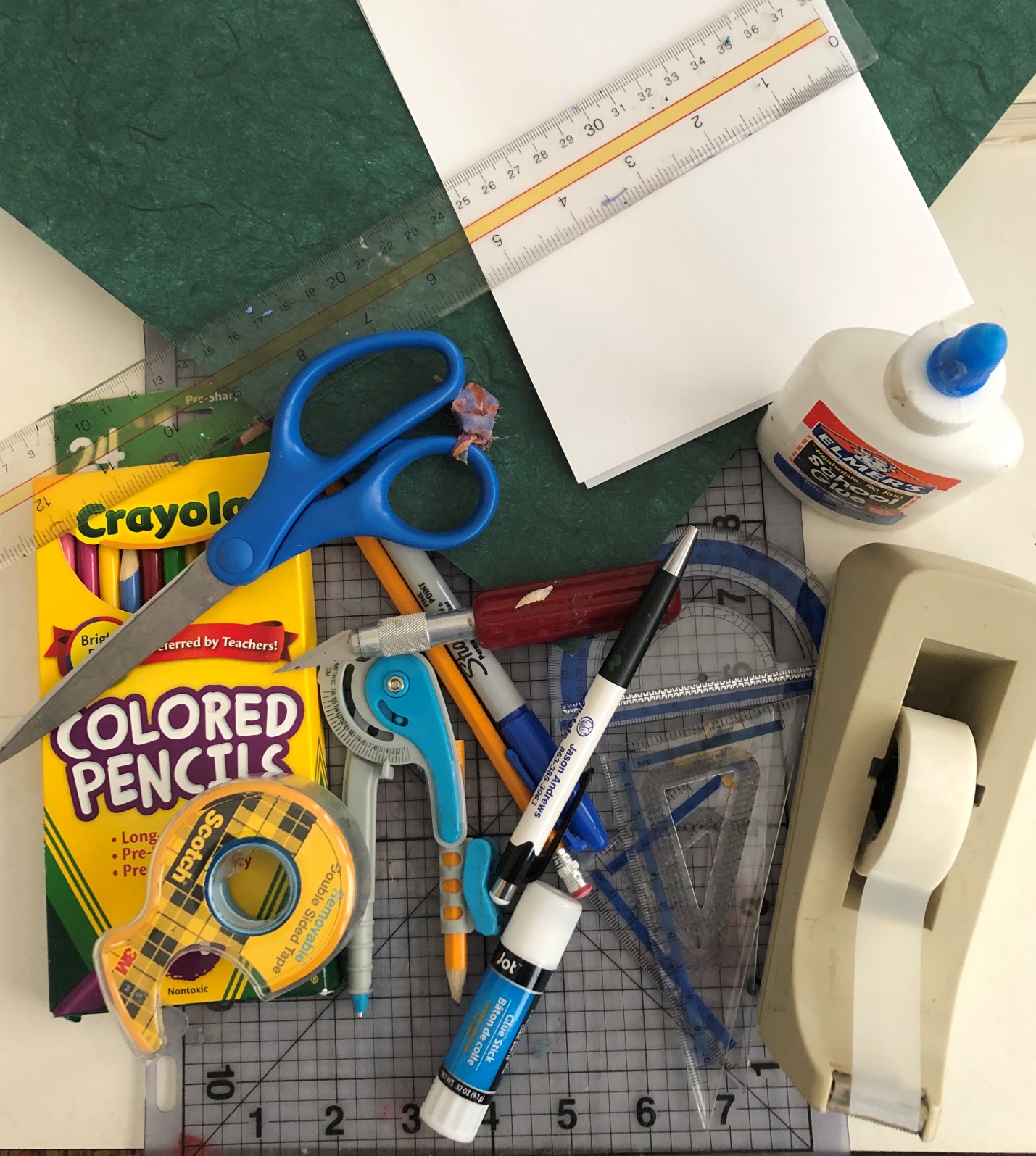 